                                                                                               Проект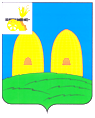 СОВЕТ ДЕПУТАТОВЕКИМОВИЧСКОГО СЕЛЬСКОГО ПОСЕЛЕНИЯРОСЛАВЛЬСКОГО РАЙОНА СМОЛЕНСКОЙ ОБЛАСТИРЕШЕНИЕот  ____________2020  г                                                                         №___Об итогах исполнения бюджетаЕкимовичского           сельского поселения            Рославльскогорайона       Смоленской областиза 2019 годВ соответствии с пунктом 7 статьи 81, пунктом 5 статьи 264.2 Бюджетного кодекса  Российской Федерации, Уставом Екимовичского сельского поселения Рославльского района Смоленской области, Положением о бюджетном процессе в муниципальном образовании Екимовичского сельского поселения  Рославльского района Смоленской области, Совет депутатов Екимовичского сельского поселения Рославльского района Смоленской областиРЕШИЛ:Утвердить отчет об исполнении бюджета Екимовичского сельского поселения Рославльского района Смоленской области (далее - бюджет Екимовичского сельского поселения) за 2019 год по доходам 20074,58 тыс.рублей, по расходам в сумме 20170,86 тыс. рублей,  с                         превышением расходов над доходами (дефицит бюджета) в сумме 96,28 тыс. рублей.2.Утвердить следующие  показатели по исполнению бюджета Екимовичского сельского поселения за 2019 год:- по источникам  финансирования дефицита бюджета Екимовичского         сельского поселения согласно приложению 1;- по объему поступлений доходов бюджета Екимовичского сельского    поселения согласно приложению 2; - по объему безвозмездных поступлений в бюджет Екимовичского    сельского поселения за 2019 год согласно приложению 3;- расходов бюджета Екимовичского сельского поселения согласно приложениям 4,5,6;3.Утвердить отчет об использовании бюджетных ассигнований муниципального  дорожного фонда Екимовичского сельского поселения Рославльского района Смоленской области согласно приложению 7.4.Утвердить отчет от использовании бюджетных ассигнований резервного фонда Администрации Екимовичского сельского поселения Рославльского района Смоленской области согласно приложению 8.5. Настоящие решение подлежит  офицальному опубликованию в газете «Рославльская правда» и размещению на  офицальном сайте Администрации Екимовичского сельского поселения Рославльского района Смоленской области в информационно-телекоммуникационной сети «Интернет».6.Контроль за исполнением настоящего решения  возложить на комиссию по  бюджету,  финансовой и налоговой политике, по вопросам муниципального имущества (Буцукина Е.В.)Глава муниципального образованияЕкимовичского сельского поселенияРославльского района Смоленской области                     В.Ф.Тюрин